                                                             Звук [Э].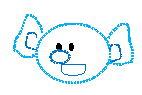                                                           1. Отгадай загадку:                                                  Живёт без тела, говорит без языка,                                                                                   Никто его не видит, а  каждый слышит.      2. Спой любимый звук эха -  [Э]. Проведи дорожки сначала карандашом, потом пальцем.          Эхо  речное:             Эхо горное:                                                                                         Эхо лесное:          3.  Эхо хочет поиграть, просит песни повторять. Веди пальчиком по стрелочке и когда она  закончится,               скажи: « Стоп!» Покажи самую короткую, самую длинную стрелочки.           «Пальчиком по стрелочке   веди, песню Эха  до конца   тяни!»:       ЭЭЭЭЭЭЭЭ!                            ЭЭЭЭЭЭЭЭЭЭЭЭЭЭЭЭЭЭЭЭЭ!                   ЭЭЭЭЭЭЭЭЭЭЭЭЭЭЭЭЭЭЭЭЭЭЭЭЭЭЭЭЭЭЭЭЭЭЭ!   4. «На фотографии ротика Эха  нажимай, и  разные песни его повторяй: Э  – Э – Э! Э – ЭЭ! ЭЭ – Э!»      (Можно работать со зрительным образом звука  или  с фишками гласных звуков, произнося и  выкладывая,        ритм  самостоятельно.   Когда ребёнок научится повторять ритмы со зрительной опорой, предлагаем       ему послушать ритм и   самостоятельно выложить дорожку фишками, ориентируясь на слух)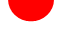 